МУНИЦИПАЛЬНОЕ ДОШКОЛЬНОЕ ОБРАЗОВАТЕЛЬНОЕ УЧРЕЖДЕНИЕ ДЕТСКИЙ САД « УЛЫБКА» п. КОЛЫШЛЕЙ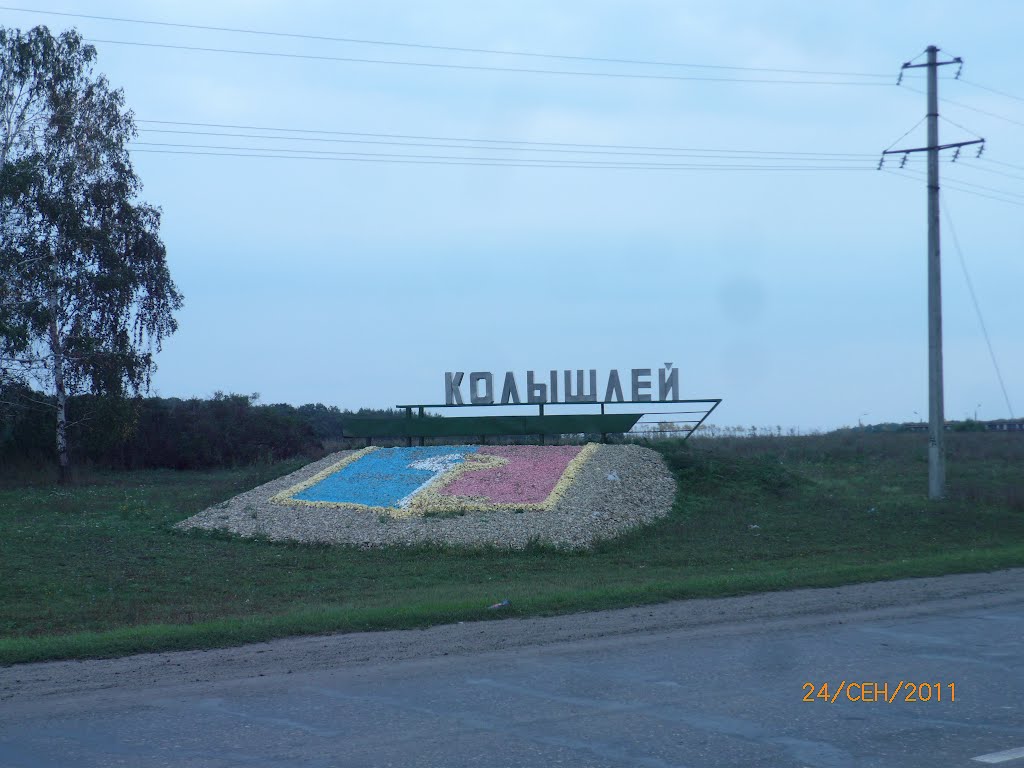 Методическая разработкаконспекта НОД по познавательному развитию с детьми старшей группы(на основе интеграции образовательных областей)Тема: «Моя малая Родина –поселок                   Колышлей»                                      Воспитатель: Келина Светлана                                                         АнатольевнаЦЕЛЬ: Расширять и закреплять знания детей о поселке, в котором они живут; развивать чувство патриотизма и любви к своей малой Родине.ЗАДАЧИ:• закрепить и расширять знания детей о родном крае, родном поселке;• закрепить название поселка, его местонахождение, название некоторых объектов;• расширять диалогическую и монологическую речь• учить отвечать на вопрос полным предложением.• развитие двигательной активности, координации движений в сочетании с речью;• создать положительный настрой, желание взаимодействовать друг с другом;• воспитывать любовь к родному краю, интерес к его истории • развивать творческие способности,  воображениеПРЕДВАРИТЕЛЬНАЯ РАБОТА:экскурсия по родному посёлку, заучивание с детьми домашних адресов, пословиц и поговорок о родине; беседы на тему " Край, в котором  мы  живём»ОБОРУДОВАНИЕ И МАТЕРИАЛЫ:  слайды о посёлке, бумага большого размера для изготовления макета «Улица будущего»; наборы для рисования (фломастеры, восковые мелки ); картинки с изображением солнца, растений, людей; мяч.ХОД ОБРАЗОВАТЕЛЬНОЙ ДЕЯТЕЛЬНОСТИРаздаётся стук в дверь.  Входит Незнайка.Незнайка: А куда я попал? Воспитатель:  Вот дети тебе расскажут.Дети:  Это детский сад «Улыбка»Воспитатель: Дети, а Незнайка хочет с вами познакомиться.Игра " Давайте познакомимся. "- Вы будете передавать мячик  друг другу  и называть своё имя и фамилию.-Ребята, каждый из вас назвал своё имя и фамилию.-Кто же вам дал имя и фамилию? ( родители - папа и мама )-А когда  родители дали их вам? ( когда родились).- Правильно, у каждого человека есть день рождения, а у чего ещё может быть день рождения ( у книги, города, посёлка).Воспитатель: Верно, день рождения есть у всех: у книг, у игрушки, у посёлков, городов.Им, как и людям дают "имена". У нас с вами есть Родина- страна, где мы живём, гдеродились. Незнайка: Как называется ваша страна? Дети: Россия.Воспитатель: Незнайка, наша страна, самая большая. В ней много рек, морей, гор. Но для каждого человека ближе и роднее то место, где он родился, ходит  в детский сад, школу, где живут близкие и дорогие нам люди: папа, мама, бабушка, дедушка. Это самое дорогое, что есть у человека - его малая родина. Для  кого-то малая Родина - небольшой посёлок или деревушка, для других городская улица и зелёный дворик с качелями, песочницей и деревянной горкой. Словом, малая Родина у каждого своя!Чтение стихотворения В. Степанова «Что мы Родиной зовём».Воспитатель: Малая Родина-это наш посёлок.Незнайка:  Как он называется? Дети: Колышлей.Воспитатель : Какая область?  Район? Дети: Область Пензенская, район  Колышлейский.Воспитатель: Посмотрите – это карта Пензенской области. Как вы думаете, зачем я принесла карту? Что на карте обозначают эти точки? Почему точки разные -большие и маленькие? Незнайка: А у нас в Цветочном городе тоже есть карта.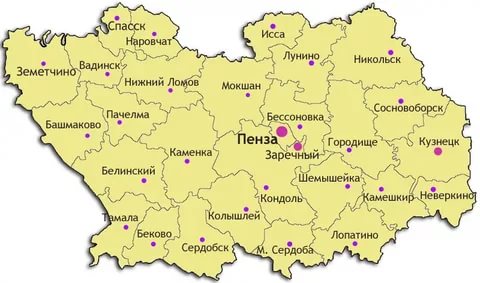 Воспитатель: Как вы думаете, наш край большой или маленький? (ответы детей) Наш край большой, в нём много полей, лесов, рек, лугов. Воспитатель: Ребята, а вы знаете, что у каждого края и у каждого города нашей страны, так и у нашего поселка свои флаг и герб.  Воспитатель: Посмотрите – это символы Колышлейского района и поселка Колышлей. Посмотрите, они отличаются.  Вся символика  говорит о доброте, благополучии и дружбе нашего района.Незнайка: Как называют жителей вашего поселка?.Воспитатель: Как называют жителей нашего поселка?.Мы с вами тоже Колышлейцы. Все мы и взрослые, и вы, ребята, очень любим наш поселок. Давайте поиграем, скажем самые добрые, самые красивые слова в адрес нашей малой Родины. Какой он?Дидактическая игра «Какой наш поселок?Незнайка: А сейчас мы немного отдохнём. (физкультминутка)По посёлку мы идём Звонко песенку поём.Мы по улице шагаемРовно ноги поднимаем.                Делай шаг, раз, два.                  Взмах руками- 3,4.                 Повернулась голова                 Руки  вверх и ноги шире.                 Прыгнем вместе высоко.                 И побегали  легко.А теперь спокойно пойдём погуляем  по вашему посёлку ( дети прошли по группе и вернулись на свои  места. )Воспитатель: Не всегда наш поселок был таким большим и красивым, как сейчас. Много лет назад в нашем поселке все было по-другому.Давным-давно при станции поселились крестьяне разных губерний. Открылось регулярное движение поездов через станцию Колышлей. Своё название станция получила от близлежащего села и реки Колышлей, притока Хопра, Местность, в которой расположена станция, была до проведения железной дороги полем (степью), постепенно вокруг станции образовался большой торговый посёлок, с почтово-телеграфным отделением, церковью, школой, двумя отделениями банков, аптекой, магазинами и складами. В настоящее время посёлок Колышлей является районным центром.Воспитатель: Сейчас я предлагаю вам поиграть в игру и показать, как вы любите свою малую родину и много о ней знаете. Игра «Все ли верно, докажи».Воспитатель: В нашем поселке совсем нет достопримечательностей. Это верно или нет?Воспитатель: А какие достопримечательности нашего поселка вы знаете? Воспитатель: Наш поселок ни чем не славится? Это верно или нет?Воспитатель: Глава нашего поселка В. В. Путин. Это верно или нет?Воспитатель: В нашем поселке всего одна улица. Это верно или нет? Назовите улицы какие вы знаете. Практическая деятельность детей.Незнайка:  Я знаю, что вы очень любите свой поселок и хотите, чтобы он стал уютнее и краше.Воспитатель: А для этого  предлагаю вам сейчас стать на некоторое время архитекторами. Давайте нарисуем новую «Улицу будущего» нашего поселка, дома для наших родных, друзей и просто хороших людей.Воспитатель: Молодцы! Вы хорошо потрудились! Я вижу, что вы очень любите свой поселок, нашу малую Родину. Посмотрите, какая замечательная улица скоро появится в нашем поселке. Вы вырастите, и кто-то из вас обязательно станет строителем и построит такую улицу на радость всем колышлейцам! Давайте, ребята, придумаем для будущей улицы нашего поселка название. Как она будет называться? Незнайка:  Мне очень понравилось название вашей улице, я пойду и расскажу своим друзьям о вашем поселке  Колышлей. До свидания!                                Рефлексия:Воспитатель: Вы сегодня много узнали о нашей малой родине и с любовью и гордостью рассказывали о нашем родном поселке.Незнайка: Что такое «малая родина»? Скажите, за что вы любите наш поселок?Незнайка: А что бы вы хотели пожелать вашему поселку?Воспитатель: Поместите над макетом "Улицы Будущего" нашего поселка картинки с изображением ваших пожеланий.Дети выбирают и приклеивают картинки с изображением солнышка, детей, цветов, деревьев, птиц, насекомых и т. д. Постепенно весь макет улицы покрывается цветными картинками.Переходить ( Если опайте в ладоши, а если нельзя, то молчи)